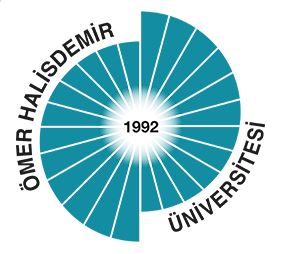 ÖMER HALİSDEMİR ÜNİVERSİTESİ TIP FAKÜLTESİ DÖNEM 1 DERS KURULU 4TIP1400: Hücre Bilimleri I Ders KuruluHÜCRE BİLİMLERİ I DERS KURULU KONULARI AMAÇ: Bu ders kurulu sonunda Dönem 1 öğrencileri; enerji kavramını, karbohidrat, lipid ve nükleik asitlerin biyokimyasını yapı ve özelliklerini, temel anatomik terminolojiyi öğrenecek; tıp bilimlerinde genetiğin yeri ve önemi hakkında bilgi sahibi olacaklar, mikroorganizmaların yapıları ve sınıflandırılmalarını öğrenecekler, hücresel düzeyde gerçekleşen fizyolojik olaylar ve hücrenin özelliklerini öğrenecekler, bazı temel tıbbi becerileri modeller üzerinde uygulayabileceklerdir ÖĞRENİM HEDEFLERİ: Bu ders kurulu sonunda dönem 1 öğrencileri; 1. Canlılardaki metabolik olayları kavratmak, metabolik olayların oluşumu ve enerji üretimindeki etkisini biyokimyasal açılardan değerlendirip öğretebilmek, canlı türlerini tanıtarak, canlıları yapısal ve işlevsel olarak verebilmek ve canlıları oluşturan hücre, doku, organ ve organ sistemlerini tanıtmak, işlevlerini kavratmak, anabolizma ve katabolizma tanımlarını ayrıntılı bir şekilde sunabilmek. 2. Enerjinin tanımını ve canlı için önemini verdikten sonra, termodinamik yasalara göre enerji dönüşümlerini açıklamak, 3. ATP’nin oluşumunu ve kullanım amaçlarını vererek, termo dinamikde geçen temel kavramları (entropi, entalpi, serbest enerji gibi) öğretmek, 4. Kimyasal reaksiyonların gerçekleşeceği uygun şartları kavratmak. 5. Biyoenerjetik kavramı ve mekanizmaları ile biyo enerjetiklerin prensiplerini ve yüksek enerjili fosfor bileşiklerini ve bunların etki mekanizmalarını kavratmak 6. Yaşamın enerji birimi olan ATP döngüsünü ve moleküler yapısını vererek, ATP’ nin ne şekilde kullanıldığını öğretmek. 7. Hücre içine glukozun taşınma mekanizmaları ve dokuya özgü örnekler verebilecek 8. Aerobik ve anaerobik glikolizin tanımını yapabilecek 9. Glikolizin iki fazında kullanılan/üretilen enerji. Glikolizin enerji yatırım fazında düzenlenen enzimleri sayabilecek 10. Anaerobik glikolizi kullanan dokular ve laktik asidozu tanımlayabilecek 11. Glikojenin sentez, yıkım basamakları, kas ve karaciğerde glikojen yıkımından gelen son ürünler ve bunların görevlerini sayabilecek 12. Glikojen sentez ve yıkımının düzenlenmesini açıklayabilecek 13. Glikojen depo hastalıklarını sayabilecek 14. Glukoneogeneze özgü reaksiyonlar ve düzenlenmeleri sayabilecek 15. Kori döngüsü ve glukoz-alanin döngüsünü tanımlayabilecek 16. Piruvatın alternatif yolları, piruvat dehidrogenaz reaksiyonunu açıklayabilecek 17. Krebs döngüsü ve reaksiyonlarını sayabilecek 18. Hekzos dönüşümleri; fruktoz, galaktoz, maltoz metabolizmasını tanımlayabilecek 19. Pentoz fosfat yolu, NADPH kullanımı ve glukoz-6-fosfat dehidrogenaz eksikliğini açıklayabilecek 20. ATP sentezinin gerçekleştiği hücre elemanı olan mitokondrinin yapı ve fonksiyonunu öğrettikten sonra, solunum zinciri elemanlarının neler olduğunu ve fonksiyonlarını vermek, zincir elemanlarının hangi inhibitörlerden ne şekilde etkilendiğini kavratmak. 21. Yağ asidi oksidasyonu ve sentezi sırasında gerçekleşen reaksiyonları ve mekanizmalarını sayıp, organizmada kaç tip yağ asidi oksidasyonu ve sentezinin nasıl meydana geldiğini özellikleri ile birlikte açıklayabilecek. 22. Triaçilgliserol sentezinin basamaklarını kavrayıp, organizmada farklı dokularda meydana gelen sentez reaksiyonları arasında bağlantı kurabilecek. 23. Glikolipid ve fosfolipidlerinin sentez basamaklarını ve sentezlenen bu lipid türevlerinin organizmadaki işlevlerini açıklayabilecek. 24. Kolesterolun yapısını, sentez basamaklarını, sentezin kontrol basamaklarını, transportunu yıkım ürünlerini ve mekanizmalarını ve yıkım sonucu oluşan ürünleri klinik önemiyle birlikte tanımlayabilecek. 25. Kan lipoprotenleri (şilomikron, VLDL, LDL, IDL, HDL) sentez basamaklarını, yerlerini, içerdikleri lipid ve protein tip ve oranlarını görevleri ile birlikte anlatabilecek ve glikoproteinlerin tip, sentez ve yıkım mekanizmalarını görevleriyle birlikte öğrenmiş olacak. 26. Kalitatif karbohidratlar deneylerinde öğrenciler karbohidratların en basit yapısı olan glukoz, fruktoz gibi monosakkaritlerle ilgili kalitatif görsel deneyleri yaparak, bu yapıların fonksiyonel grupları ile ilgili özellikleri pekiştirecektir. Ayrıca disakkarit ve polisakkaritlerin de kalitatif renk deneylerini yapacaktır. 27. Biyolojik örnekle çalışma pratiğinde öğrenciler, klinik laboratuar testlerinin gerçekleştirilmesinde kullanılan tam kan, plazma, serum, idrar, BOS vb örneklerin doğru şekilde alınması ve işlenmesi ile ilgili konuları görecektir. Ayrıca antikoagülanlı ve katkılı tüplerin kullanılması ve laboratuara gönderilmesi, uygunsuz örnek türleri olan hemolitik, lipemik, ikterik örneklerin testlere yaptığı interferanslar anlatılacak, örneklerin red kriterinden bahsedilecek. 28. Kolorimetre ve total protein ölçümü deneyinde öğrencilere, klinik laboratuar testlerinin analizinde en temel araç olan kolorimetreden bahsedilecektir.. Kolorimetre cihazının parçaları ve ölçüm prensibi anlatılacaktır. Bu uygulama en sık kullanılan testlerden olan total protein ölçümü yapılarak rutin kullanımdaki önemi vurgulanacaktır. 29. Anatominin tanımı ve önemini kavrayabilecek. 30. Vücudumuzdaki düzlem ve eksenleri sayarak tarif edebilecek ve eksenlerle hareket tipleri arasındaki bağlantı kurabilecek, 31. Temel anatomik terminolojinin oluşumundaki komponentlerin anlam ve kurallarını kavrayacak, doğru telaffuz edebilecek ve doğru yazabilecek 32. İnsan vücudunu oluşturan sistemleri sayabilecek 33. İnsan vücudunun kısımlarını sayabilecek 34. İnsan anatomisini oluşturan sistemleri ve organların isimlerini sayabilecek 35. Hareket sisteminin pasif unsurları olan kemikler için; kemikleşme çeşit ve süreçlerini, kemik tiplerini ve vücudumuzdaki tüm kemiklerin bölüm ve oluşumları sayabilecek 36. İnsan vücudunda bulunan tüm kemiklerin isimlerini, bulundukları yerleri ve üzerlerinde bulunan anatomik yapıları sayabilecek ve gösterebilecek 37. Eklemler hakkında genel bilgiyi öğrenerek ve kemikler arasındaki eklem tiplerini ve kemikler, eklemler ve hareket tipleri arasındaki bağlantıları sayabilecek 38. İnsan vücudunda bulunan tüm eklemlerin isimlerini, bulundukları yerleri ve önemli özelliklerini sayabilecek ve gösterebilecek 39. Genetiğin tarihçesi ve canlıların bugüne kadar nasıl bir seyir izlediklerini anlatabilecek, 40. Tıbbi Genetik bilimindeki konuların genel tanımlarını yapabilecek, 41. İnsan popülasyonlarındaki genetik kural ve denklemleri anlatabilecek, 42. Kanserin biyolojik ve kalıtsal temellerinin açıklayabilecek, 43. Bağışıklıkta gen rekombinasyonların nasıl gerçekleştirildiğini anlatabilecek, 44. Kaç çeşit kan grubu olduğunu bilecek, yaygın olarak kullanılan ABO kan gruplarını tanımlayabilecek ve özelliklerini açıklayabilecek, 45. İlaçlara karşı oluşan cevaptaki kişisel farklılıkları ve ilaç cevabındaki genetik mekanizmaları tanımlayabilecek, 46. DNA nın yapısını ve mutasyonları tanımlayabilecek, 47. Kromozomların yapı ve anomalilerini anlatabilecek, 48. Mikroorganizmaların canlılar alemindeki yerini tanımlayabilecek 49. Bakterilerin, virüslerin, riketsiyaların ve klamidyaların bakteriofajların yapısını açıklayabilecek 50. Mikroorganizmaların sınıflandırmalarının yapabilecek 51. Mikroorganizmaların beslenme ve üremelerini tarif edebilecek 52. Vücut sıvı kompartmanları ve volüm ölçüm yöntemlerini sayabilecek 53. Aktif ve Pasif taşıma mekanizmalarını tanımlayabilecek 54. Gibbs-Donnan dengesi ve Denge potansiyeli kavramlarını açıklayabilecek. 55. Histolojinin Türkiye’deki tarihini öğrenmiş olacak, 56. Histolojik tekniklerin nasıl uygulandığını, uygulama esaslarının ve amaçlarının ne olduğunu, farklı doku ve hücrelerin hangi tekniklerle takip edilmesi gerektiğini, tekniklerde hangi kimyasal maddelerin ne amaçla kullanıldığını öğrenmiş olacak, gerektiğinde bu teknikleri laboratuarda uygulayabilecek, 57. Histolojide ve patolojide kullanılan histokimyasal tekniklerin uygulama alanlarını kavrayabilecek, 58. Tıp bilimlerinde ve tanıda kullanılan mikroskopların teknik özelliklerini ve kullanım amaçlarını öğrenmiş olacak, 59. Hücrenin genel özelliklerini hücre çeşitlerini öğrenmiş olacak, 60. Hücre zarının morfolojik yapısını ve genel özelliklerini açıklayabilecek. Süre (Hafta)Teorik Ders (Saat)Pratik Ders (Saat)AKTS8101309KoduDersler Ders saatleriDers saatleriDers saatleriAKTSKoduDersler TeorikPratikToplamAKTSTIP1402Tıbbi Biyokimya 356413TIP1408Anatomi 3314472TIP1409Tıbbi Genetik 11111TIP1410Tıbbi Mikrobiyoloji82101TIP1411Fizyoloji 7291TIP1412Histoloji ve Embriyoloji76131Kurul Toplamı Kurul Toplamı 101301319Ders: TIBBİ BİYOKİMYAKodu: TIP1402 AKTS: 3Ders: TIBBİ BİYOKİMYAKodu: TIP1402 AKTS: 3Ders: TIBBİ BİYOKİMYAKodu: TIP1402 AKTS: 3Konu TP Metabolizmaya genel bakış 2Genel enerji kavramı ve Biyoenerjetikler3Glikoliz ve regülasyonları 3Glikojenoliz, glikojenez ve regülasyonları 2Glikoneogenez ve regülasyonları 2Pentoz fosfat yolu 2Heksoz dönüşümleri ve uronik asit yolu 2TCA döngüsü ve regülasyonları3Elektron transportu ve oksidatif fosforilasyon 2Yağ asitlerinin oksidasyonu ve keton cisimlerinin metabolizması4Yağ asitlerinin sentezi2Triaçilgliserollerin ve eikosanoidlerin sentezi2Glikolipid ve fosfolipidlerin sentezi 2Kolesterol sentezi, transportu ve atılımı 2Kan lipoproteinleri 2Kalitatif karbohidrat deneyleri 2Biyolojik örnekle çalışma pratiği 2Kağıt kromatografisi2Ders Adı: ANATOMİ Kodu: 1408AKTS: 2Ders Adı: ANATOMİ Kodu: 1408AKTS: 2Ders Adı: ANATOMİ Kodu: 1408AKTS: 2Konu TP Anatomiye giriş 2Anatomik terminoloji 5Kemik genel bilgiler (kemiklerin yapısı) 1Columnae vertabralis anatomisi 2Sternum, kaburgalar ve thorax iskeleti anatomisi 1Kafatası kemikleri (Neurocranium) 3Kafatası kemikleri (Visserocranium) 2Yenidoğanlarda kafa iskeleti1Kafa iskeletinin bütünü 2Üst taraf kemikleri 2Pelvis iskeleti 2Alt taraf kemikleri1Eklemler genel bilgiler 2Aksial iskelet eklemleri 3Üst ekstremite eklemleri 2Alt ekstremite eklemleri 2Anatomi pratik (Columnavertebralis ve torax iskeleti) 2Anatomi pratik (Neurocranium) 4Anatomi pratik (Viscerocranium) 2Anatomi pratik (Üst taraf kemikleri) 2Anatomi pratik (Alt taraf kemikleri) 2Anatomi pratik (Eklemler) 2Ders Adı: TIBBİ GENETİK Kodu: TIP1409AKTS: 1Ders Adı: TIBBİ GENETİK Kodu: TIP1409AKTS: 1Ders Adı: TIBBİ GENETİK Kodu: TIP1409AKTS: 1Konu TP Moleküler genetikte kullanılan yöntemler 2 Genetik kalıtım kalıpları 4 Mozaiklik ve kimerizm2 Popülasyon genetiği 1 Gen haritalanması ve insan genom projesi 2 Ders Adı: TIBBİ MİKROBİYOLOJİKodu: TIP1410AKTS: 1Ders Adı: TIBBİ MİKROBİYOLOJİKodu: TIP1410AKTS: 1Ders Adı: TIBBİ MİKROBİYOLOJİKodu: TIP1410AKTS: 1Konu TP Tıbbi mikrobiyolojiye giriş 1 Bakterilerin yapısı ve sınıflandırılması 2 Mantarların yapısı ve sınıflandırılması2Parazitlerin yapısı ve sınıflandırılması1Virüslerin yapısı ve sınıflandırılması2 Mikrobiyoloji laboratuvarında kullanılan araçlar ve gereçler 2Ders Adı: FİZYOLOJİ Kodu: TIP1411AKTS: 1Ders Adı: FİZYOLOJİ Kodu: TIP1411AKTS: 1Ders Adı: FİZYOLOJİ Kodu: TIP1411AKTS: 1Konu TP Fizyolojiye giriş 1 Homeostatik sistem ve bunu sağlayan mekanizmalar 1 Vücut sıvı kompartmanları ve volüm ölçüm yöntemleri 2 Pasif transport mekanizmaları 2 Aktif transport mekanizmaları 1 Deney hayvanlarının tanıtımı, anestezi uygulanması, enjeksiyon ve kan alma yöntemleri 2Ders Adı: HİSTOLOJİ VE EMBRİYOLOJİKodu: TIP1412AKTS: 1Ders Adı: HİSTOLOJİ VE EMBRİYOLOJİKodu: TIP1412AKTS: 1Ders Adı: HİSTOLOJİ VE EMBRİYOLOJİKodu: TIP1412AKTS: 1Konu TP Histoloji'ye giriş ve Histolojik teknikler 2 Histokimya ve Mikroskop çeşitleri 2 Hücrenin genel özellikleri 1 Hücre membran histolojisi 2 Histolojik kesitlerin hazırlanması 2 Mikroskop kullanımı ve hücre boyaması 2 Hücre çeşitleri ve tanımı 2 